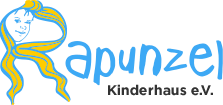 Newsletter der OGS Poller Hauptstraße (Mai 2019)Liebe OGS-Kinder, liebe Eltern, gerne möchten wir Sie mit diesem Newsletter über die aktuellen Geschehnisse unserer Offenen Ganztagsschule informieren.Ferienspiele OsternDie Osterferien liegen hinter uns und das Endergebnis macht uns sehr stolz. Wir haben gemeinsam mit den Kindern einen Activity Parcour hergestellt. Ebenfalls wurde der Tunnel farblich gestrichen. Dort schmücken nun eine Tafelfläche und zwei Activity Boards die Wände.Auch der Spielecontainer erstrahlt im neuen Glanz. Vorab haben Frau Breidenbach und Herr Ilgner den Container für den Anstrich vorbereitet, an dieser Stelle noch einmal vielen Dank.  Die Heinzelmännchen AG hat den Spielecontainer vor den Ferien noch gestrichen, sodass wir mit den Kindern in den Ferien den Container mit den neuen Spielgeräten ausstatten konnten. Diese haben wir von dem Erlös der letzten beiden Winterzauber angeschafft. Auch an der „meet and greet“-Zone haben wir gearbeitet und diese in eine Elternhaltestelle umgewandelt. Beide Ferienwochen beendeten wir jeweils mit einem Elternfrühstück. Wir freuen uns jetzt schon auf die Sommerferienspiele.Projektwoche Schülerzeitung Polli ReporterZurzeit befinden wir uns mitten in unserer einwöchigen Projektwoche unter dem Motto „Polli Reporter- unsere Schülerzeitung“. Gemeinsam mit den Kindern haben verschiedene Artikel erstellt. Unter anderem haben wir Interviews mit Mitarbeitern der GGS geführt, die Geschichte von Poll mit den Kinder erkundet, Koch und Backrezepte erstellt, Witze und Rätsel gesammelt, Klassentiere vorgestellt und noch vieles mehr. Unser Ziel ist es das möglichst viele Kinder an dem Prozess und der Entwicklung unserer Schülerzeitung teilnehmen. In dieser Woche findet, in Abstimmung mit den Lehrern keine Lernzeit statt. Brücken/SchließtageGerne wollen wir Sie noch einmal daran erinnern, dass die OGS am 29.05.19 geschlossen ist. Am Vormittag findet aber Unterricht statt. Den folgenden Freitag 31.05.19 haben wir gemeinsam mit der Schule einen Brückentag.												Bitte wenden OGS-Team - PersonalveränderungenWir freuen uns Ihnen mitteilen zu können, dass wir ab dem 01.06.19 Frau Stefanie Decker als Gruppenleitung in der 3/4a, begrüßen dürfen. Frau Decker hat soziale Arbeit studiert und wir durch ihre Vollzeitstelle am Vormittag eng mit Frau Arnott zusammenarbeiten. Ebenfalls ist ab den 01.06.19 auch die 1/2c durch Herrn Trammer neu besetzt. Herr Trammer hat ebenfalls soziale Arbeit studiert. Er wird gemeinsam mit Frau Jankowsky auch am Vormittag vernetzt zusammenarbeiten und wird des Weiteren noch die Aufgabe der Praxisanleitung für den Bereich Inklusionshilfe bei Rapunzel Kinderhaus e.V. übernehmen.Frau Pollmeier aus der 1/2a verabschieden wir zum September in den Mutterschutz. Bei all dieser positiven Nachrichten müssen wir Ihnen aber leider mitteilen, dass Frau Gehre ab dem 17.05.19 nicht mehr für unsere Einrichtung tätig sein wird. Frau Gehre stellt sich einer neuen Herausforderung und wird die OGS-Leitung an einer anderen Rapunzelschule übernehmen.Zurzeit befinden wir uns im Bewerberverfahren für die noch offene Stelle der Gruppenleitung für die 1/ 2 f.Entlasszeiten und TeilnahmepflichtWir möchten alle Eltern an die vorgegebenen Entlasszeiten (15 oder 16 Uhr) erinnern! Die Kolleg*innen bringen die Kinder zu den beiden Zeiten zu unserer „meet and greet“-Zone, wo Sie gerne Ihre Kinder abholen können. Nur in begründeten Ausnahme- und Einzelfällen (z.B. Arzttermine, nicht verschiebbare Therapietermine, große Familienfeste) und nach vorheriger Rücksprache über das Polli-Heft mit dem Gruppenteam oder der OGS-Leitung ist eine Änderung dieser Entlasszeiten möglich. Vielen Dank für Ihr Verständnis, denn dieses ermöglicht Ihren Kindern weiterhin in einem verlässlichen Umfeld den OGS-Tag zu verbringen.Herzliche Grüße Ihr OGS- Team der Poller Hauptstraße  Unseren Newsletter finden Sie wie immer auch online unter: http://www.rapunzel-kinderhaus.de/ogs/poller-hauptstrasse-koeln/